Asignatura:  SOCIALES Asignatura:  SOCIALES Grado: 5ºGrado: 5ºContenido: El poder publico Contenido: El poder publico Contenido: El poder publico Contenido: El poder publico Aprendizaje: Lograr claridad conceptual en el estudiante acerca de la composición básica de las ramas del poder público, sus principales órganos y sus relacionesAprendizaje: Lograr claridad conceptual en el estudiante acerca de la composición básica de las ramas del poder público, sus principales órganos y sus relacionesAprendizaje: Lograr claridad conceptual en el estudiante acerca de la composición básica de las ramas del poder público, sus principales órganos y sus relacionesAprendizaje: Lograr claridad conceptual en el estudiante acerca de la composición básica de las ramas del poder público, sus principales órganos y sus relacionesSaberes Previos: La democraciaSaberes Previos: La democraciaSaberes Previos: La democraciaSaberes Previos: La democraciaFasesActividadesRecursos DesempeñosInicio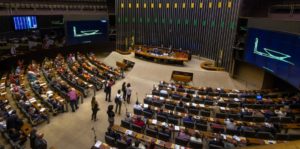 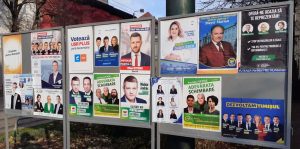 A continuación observa el siguiente video y conoce más sobre el poder Publico. https://www.youtube.com/watch?v=vDL7KmbaSUscopiar en tu cuaderno de sociales GUIASTEXTO GUIACUADERNOCelular, internet  Comprender  la estructura de cada una de las ramas del poder público en Colombia; cuáles son los principales órganos que las conforman y cómo es su clasificación jerárquica (relación de subordinación) en la estructura general de la cual hacen parte.Asignatura: :  SOCIALESAsignatura: :  SOCIALESGrado: 5ºContenido:  El poder publicoContenido:  El poder publicoContenido:  El poder publicoAprendizaje: Lograr claridad conceptual en el estudiante acerca de la composición básica de las ramas del poder público, sus principales órganos y sus relaciones.Aprendizaje: Lograr claridad conceptual en el estudiante acerca de la composición básica de las ramas del poder público, sus principales órganos y sus relaciones.Aprendizaje: Lograr claridad conceptual en el estudiante acerca de la composición básica de las ramas del poder público, sus principales órganos y sus relaciones.Saberes Previos: La democraciaSaberes Previos: La democraciaSaberes Previos: La democraciaFasesActividadesActividadesDesarrolloIndividual       Grupal Desarrollo¿Qué es el poder público?Los poderes públicos son los distintos poderes del Estado en una República, es decir, cuando el Estado ejerce el monopolio de la violencia. Dicho poder nace de la necesidad de los seres humanos de vivir entre nuestros pares, y de hacerlo en relativa paz y orden. Por eso, es necesaria la presencia de una autoridad consensuada, que suplante a la ley del más fuerte Por otro lado, también se llama poder público a la facultad del Estado de coaccionar a los ciudadanos para que sigan las leyes y de tomar decisiones en pro del bienestar colectivo. O sea, es la capacidad que tiene el Estado para defenderse y regularse a sí mismo.Por lo tanto, se encuentra repartido de manera desigual entre los organismos públicos de la sociedad, jerarquizando así a algunos por encima de otros, dependiendo de su nivel de importancia colectiva.

El poder público es:Coercitivo. Ya que puede imponérsele a un individuo sin su consentimiento.Externo. Porque proviene de instancias diferentes a sí mismo, que son las instituciones.Autónomo. Dado que las instituciones gozan de autonomía dentro de una jerarquía de poderes, y se encuentran organizadas generalmente en tres ramas distintas, encargadas de vigilar a las demás y sostener un equilibrio o contrapeso.
Ramas del  poder  públicoSegún la teoría de la separación de los poderes públicos, las tres ramas del poder público tienen la misión de vigilarse mutuamente y servir de contrapeso a las decisiones de las demás, así como legitimarse las unas a las otras y crear un Estado equilibrado, libre de autoritarismos. Dichas ramas del poder público son:Poder ejecutivo. Representa la conducción política del gobierno, que recae en manos de un presidente, primer ministro o afines, electo por voluntad popular (al menos en los gobiernos democráticos). Forman parte de él también el tren ministerial, los gobernadores, alcaldes e intendentes y los presidentes de los distintos organismos públicos designados por el presidente. Todas estas figuras pueden ser removidas de su cargo por los demás poderes, mediante procedimientos establecidos en la Constitución.              Poder legislativo. Se ocupa de redactar las leyes que regulan elfuncionamiento de la sociedad y del Estado mismo, lo cual implica crearlas, derogarlas o corregirlas. Dichas leyes pueden ser temporales o permanentes, y en ocasiones pueden ser vetadas por el presidente, o declaradas inconstitucionales por los tribunales judiciales, cuando contradicen lo establecido en la Constitución. Este poder recae sobre el parlamento, cuyos miembros son elegidos por votación popular entre las distintas fuerzas políticas del país.           Poder judicial. Es el encargado de la administración de la justicia, o sea, de interpretar lo establecido en la Constitución y las leyes, para hacerlo valer. Esto implica evaluar casos, llevar adelante investigaciones, imponer sanciones y otorgar compensaciones. Este poder suele estar constituido por un árbol jerárquico de tribunales y jueces, designados generalmente por el poder legislativo o el ejecutivo, y estructurado en distintas salas o cortes para atender cada asunto específico que requiera de la ley.Leer el siguiente texto (¿Quién manda en Colombia?)
Tenemos unas autoridades que nos gobiernan: un Presidente; un Congreso, con 268 miembros; cuatro altas Cortes de justicia; gobernadores y alcaldes, a nivel local… Pero el verdadero dueño del poder en Colombia es el pueblo.Así lo dice nuestra Constitución:“La soberanía reside exclusivamente en el pueblo, del cual emana el poder público. El pueblo la ejerce en forma directa o por medio de sus representantes, en los términos que la Constitución establece”. (Artículo 3).El voto es una de las formas como ejercemos esa soberanía. Periódicamente, vamos a las urnas a elegir a las personas que nos representan en diferentes cargos de la función pública.También tenemos mecanismos para exigirles que cumplan a cabalidad con la labor que les hemos encomendado.Y en ocasiones, a través de mecanismos de participación como el plebiscito, el referendo o la iniciativa legislativa, podemos tomar directamente decisiones sobre los asuntos que nos afectan.Nuestro deber es no mantenernos al margen de esa responsabilidad.Tú también ayudas a construir la democracia.Conversatorio en familia sobre el tema visto y realizar carteles.Asignatura: :  SOCIALESAsignatura: :  SOCIALESAsignatura: :  SOCIALESAsignatura: :  SOCIALESGrado: 5ºContenidos: El poder publicoContenidos: El poder publicoContenidos: El poder publicoContenidos: El poder publicoContenidos: El poder publicoAprendizaje:. Lograr claridad conceptual en el estudiante acerca de la composición básica de las ramas del poder público, sus principales órganos y sus relaciones.Aprendizaje:. Lograr claridad conceptual en el estudiante acerca de la composición básica de las ramas del poder público, sus principales órganos y sus relaciones.Aprendizaje:. Lograr claridad conceptual en el estudiante acerca de la composición básica de las ramas del poder público, sus principales órganos y sus relaciones.Aprendizaje:. Lograr claridad conceptual en el estudiante acerca de la composición básica de las ramas del poder público, sus principales órganos y sus relaciones.Aprendizaje:. Lograr claridad conceptual en el estudiante acerca de la composición básica de las ramas del poder público, sus principales órganos y sus relaciones.Saberes Previos: La democraciaSaberes Previos: La democraciaSaberes Previos: La democraciaSaberes Previos: La democraciaSaberes Previos: La democraciaFasesFasesActividadesActividadesActividadesCierre DinámicasIndividual1. Completa el enunciado con la palabra que corresponde. Concejales - municipios – gobernador –Congreso de la República – Corte Constitucional a. a. Los ______________ son la base de la organización política y administrativa del territorio nacional. b. Él ______________ es la máxima autoridad departamental. Su función es administrar y coordinar las políticas de su territorio. c. Los ______________ son los responsables de redactar los acuerdos que orientan la convivencia y el desarrollo del municipio. d. La ____________________________ se encarga de velar por el cumplimiento de la Constitución Política. 2. Reconocer los tres poderes públicos a nivel nacional, departamental y municipal. Coloque en el paréntesis la letra que corresponda a: a. Rama Legislativa. ( ) De esta rama hacen parte el gobernador y sus secretarios. b. Rama Ejecutiva. ( ) Está a cargo de la convivencia en el país. ( ) Se encarga de llevar a cabo los planes de gobierno. c. Rama Judicial. ( ) Tiene bajo su responsabilidad hacer las leyes.3.Realiza un mapa conceptual sobre el  poder público Cierre DinámicasEvaluación (Heteroevaluación,Coevaluación,AutoevaluaciónEvaluación (Heteroevaluación,Coevaluación,AutoevaluaciónValora tu aprendizaje ¿Qué tanto aprendiste hoy?_____________¿Cómo te sentiste anímicamente? _________________________Escribe tu compromiso en el aprendizaje de esta guía .__________BibliografíaBibliografíaInternet https://concepto.de/poder-publico/#ixzz6qeSYG6OW